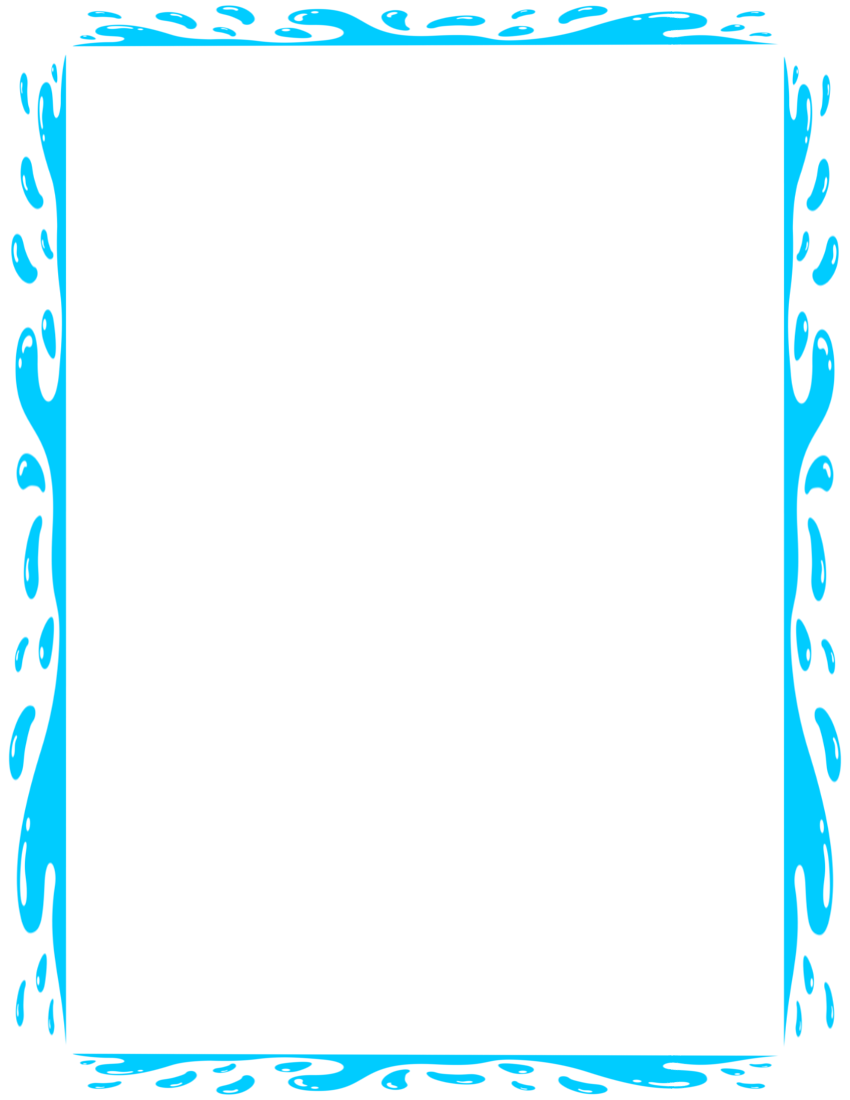 Муниципальное дошкольное образовательное учреждение № 8 «Ленок»Ярославского муниципального районаКонспект НОД по опытно – экспериментальной деятельностиВолшебница Вода
старший дошкольный возрастПодготовила и провела воспитательТюрина Ирина ВладимировнаИюль 2021 г.Цель: уточнение и обогащение представлений  детей о свойствах воды.Задачи:Образовательные: - Познакомить детей со свойствами воды: без цвета, прозрачная, без запаха, без вкуса;- Совершенствовать знания детей о значении воды в жизни человека;- Обучать детей навыкам проведения лабораторных опытов; - Уточнить и систематизировать знания детей о культуре поведения в лаборатории.Воспитательные:- Развивать социальные навыки: умение работать в группе, учитывать мнение партнера, отстаивать собственное мнение, доказывать свою правоту, - Прививать бережное отношение к воде.Развивающие:- Активизировать и обогащать словарь детей существительными, прилагательными, глаголами по теме занятия;- Учить отгадывать загадки.Материалы и оборудование: одноразовые стаканчики, формочки и ёмкости разной формы, сахар, соль, одноразовые ложки, духи, пищевые красители, салфетки, стакан с грязной водой, ватный диск; ноутбук, экран для показа презентации.Ход НОД:Воспитатель:  Ребята, сегодня у нас необычное занятие. Я хочу вас пригласить в научную лабораторию. Как вы думаете, что делают в лаборатории? Чем занимаются ученые? (ответы детей)В. : Ученые занимаются наукой. Наука – это познание. Ученые проводят различные опыты. Они задают себе вопросы, а затем пытаются на них ответить. А полученные ответы обязательно записывают или зарисовывают в журнал. Как вы думаете, какие правила надо соблюдать, работая в лаборатории? (быть аккуратными, не спешить, внимательно слушать, не толкаться, все записывать.)В. : Но, чтоб попасть в лабораторию нам, надо узнать тему нашего занятия. Нам  помогут загадки – подсказки. Слушайте внимательно: 1. Он так бесстрашен и могуч, Что не боится горных круч –Привык он с них всю жизнь срыватьсяИ головою вниз бросаться,И поднимая тучи брызг,О камни разбиваться вдрызг!(водопад)2. Меня ждали,Меня звали,Показался – убежали.(дождь)3. Утром бусы засверкали, Всю траву собой заткали.А пошли искать их днемИщем, ищем – не найдем.(роса)В. : О чем эти загадки? Что в них общего? Одним словом, про что они? (вода). Верно, это все вода. Сегодня мы с вами поговорим о воде, ее свойствах и о значении воды.- Какая бывает вода? (теплая, горячая, холодная, пресная, прозрачная, газированная и т. п.).- Что вода делает? (течет, льется, журчит, растекается, капает, замерзает, тает).- Для чего вода нужна человеку? (пить, мыться, купаться, готовить еду, стирать, поливать растения, мыть посуду и т. п.).- Теперь мы знаем ключевое слово, тему нашего занятия, и я приглашаю вас в нашу научную лабораторию, где мы будем проводить опыты и узнаем о свойствах воды, т. е. какая она вода?Давайте вспомним правила поведения в лаборатории (быть аккуратными; не спешить; внимательно слушать; не толкаться и пр.)В.: Вода играет главную роль в жизни человека. Наш организм в основном состоит их воды. Человек может несколько дней прожить без еды, но без воды он не обойдется. Поэтому, воду надо беречь и охранять. 
- Ребята, а давайте познакомимся с некоторыми свойствами воды.Опыт 1. Имеет ли вода форму? Наливаем воду в разные формочки, ёмкости. Вода принимает форму того предмета, в котором находится, а на ровном месте расползается лужицей. Вывод: жидкая вода не имеет формы. Опыт 2. Есть ли вкус у воды?В.: Ребята, попробуйте воду из стакана, какой у нее вкус? (ответы детей). А теперь добавим  в один стаканчик с водой сахар, а в другой - соль. Что изменилось? (Вода стала сладкая, вода стала солёная). Мы изменили вкус воды.Вывод: вода не имеет вкуса.Опыт 3. Есть ли у воды запах?В.: Ребята, понюхайте воду в стаканчике. Как она пахнет? (ответы детей). Теперь добавим  в воду капельку духов, перемешаем ложечкой и опять понюхаем. Что произошло с водой? (вода изменила запах, приятно пахнет).Вывод: вода не имеет запаха.Опыт 4. Какого цвета вода?В.: Ребята, возьмите один стаканчик с водой. Как вы думаете, вода прозрачная или нет? (ответы детей). А давайте проверим: опустим ложку в стакан и, если ложку будет видно, то вода прозрачная. Ребята, ложку видно сквозь воду? (ответы детей)  Правильно, молодцы, ложку видно, значит вода у нас какая? (прозрачная)Вывод: вода прозрачная.Опыт 5. Растворяются ли в воде вещества?В.:  Ребята, что случилось с солью и сахаром, которые мы добавили для вкуса? (растворились, пропали) Как вы думаете,  что произойдет с водой, если добавим в нее краску? Что изменилось? (вода изменила цвет). Растворилась ли краска? (краска растворилась и изменила цвет воды). Вывод: вода растворяет некоторые веществаВ.: Сейчас я предлагаю вам отдохнуть и посмотреть презентацию «Кому нужна вода» Презентация «Кому нужна вода».В.: Кому же нужна вода? (всем на планете)В.: Ребята, а вы хотите пить? Сейчас я угощу вас такой вкусной водой! (достаю стакан с грязной водой) Ой, что же это с водой? Можно ли пить такую воду пить? (ответы детей) 
В.: Конечно, нельзя. В такой воде даже рыбы не живут. Воду, перед тем как пить, очищают на специальных заводах с использованием системы фильтрации. Давайте и мы с вами побудем работниками такого завода.Опыт 6. Как очистить воду?В.: Самый простой фильтр для очистки воды мы можем сделать сами из ватного диска (салфетки, ваты, марли). Возьмем фильтр, поместим в колбу. Давайте посмотрим, как работает наш фильтр. Я очень осторожно буду лить грязную воду в баночку с фильтром. Что мы видим? (вода очищается)
В.: Аккуратно возьмем фильтр. Посмотрите на воду. Какая она стала? (чистая, прозрачная)
В.: Куда делась грязь?  (осталась на фильтре)
В.: Это самый простой способ очистки воды, с помощью которого нам  удалось очистить воду от крупного мусора, пить её нельзя,  так как в ней остались микроорганизмы,  вредные для нашего здоровья.Где мы можем использовать эту воду? (полить цветы, помыть пол и т.д.)Воспитатель: Ребята, берегите воду! Не засоряйте водоёмы!Опыт 7. «Шагающая вода»В.: Ребята, вода – самое удивительное, что есть на Земле. А знаете ли вы, что она умеет передвигаться – шагать? Хотите проверить? Сейчас мы в этом убедимся.Нам понадобятся пять стаканчиков, красители и салфетки. Расположите стаканы в ряд, налейте немного воды в каждый, а затем добавьте в первый, третий и пятый краситель  разного цвета. Теперь скрутим салфетки в трубочки  и поместим каждую из них в стаканы — одним концом в стакан с красителем, другим — в стакан с просто водой.В итоге окрашенная вода постепенно переместится в стаканчики с просто водой, но и это еще не все! Немного подождём – нас ждёт сюрприз. Пока волшебство совершается, предлагаю вам поиграть в игру  « Хорошо - плохо». Игра  « Хорошо - плохо»- Встанем в круг. Я вам буду кидать мячик, и задавать вопрос: 
Вода – это хорошо. Почему? или Вода – это плохо. Почему? Ответ 1: Воду мы пьём, моемся, стираем бельё, моем посуду, купаемся в речке, в ванне, поливаем растения в квартире, на даче, необходима людям, животным, птицам, насекомым.Ответ 2:Не умеешь плавать  - можно утонуть, напьёшься холодной воды из холодильника – можно заболеть, прольёшь воду на пол и не заметишь можно упасть и получить серьёзную травму. Если залить растения они могут погибнуть, во время наводнения вода разрушает всё на своём пути.В.: Отлично поиграли. Давайте посмотрим, что же случилось с водой(Вода переместилась, цвета смешались, получилась радуга)В.: Дети, с какими  свойствами воды мы сегодня с вами познакомились? Что вам запомнилось, понравилось? Что вас больше всего удивило? Эти интересные и простые опыты вы сможете повторить дома с родителями. Уверена, они тоже удивятся.  Закончить наше занятие я хочу следующими словами: В природе путешествует вода. 
Она не исчезает никогда. 
То в снег превратится, то в лед, 
Растает и снова в поход. 
Вокруг оглянитесь: 
Вас окружает везде и всегда. 
Эта волшебница – наша вода.